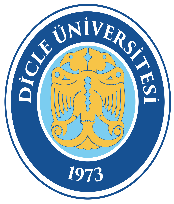 DİCLE ÜNİVERSİTESİYapı İşleri ve Teknik Daire BaşkanlığıTalep Sistemi (Web sayfası Talep Sistemi)İş Akış ŞemasıDoküman Kodu: DİCLE ÜNİVERSİTESİYapı İşleri ve Teknik Daire BaşkanlığıTalep Sistemi (Web sayfası Talep Sistemi)İş Akış ŞemasıYürürlük Tarihi: DİCLE ÜNİVERSİTESİYapı İşleri ve Teknik Daire BaşkanlığıTalep Sistemi (Web sayfası Talep Sistemi)İş Akış ŞemasıRevizyon Tarihi/No: 